V případě, že se Valné hromady neúčastní statutární zástupce člena-právnické osoby nebo člen-fyzická osoba, je nutné, aby zástupce, který se dostaví k prezentaci, předložil plnou moc k zastupování.P L N Á   M O C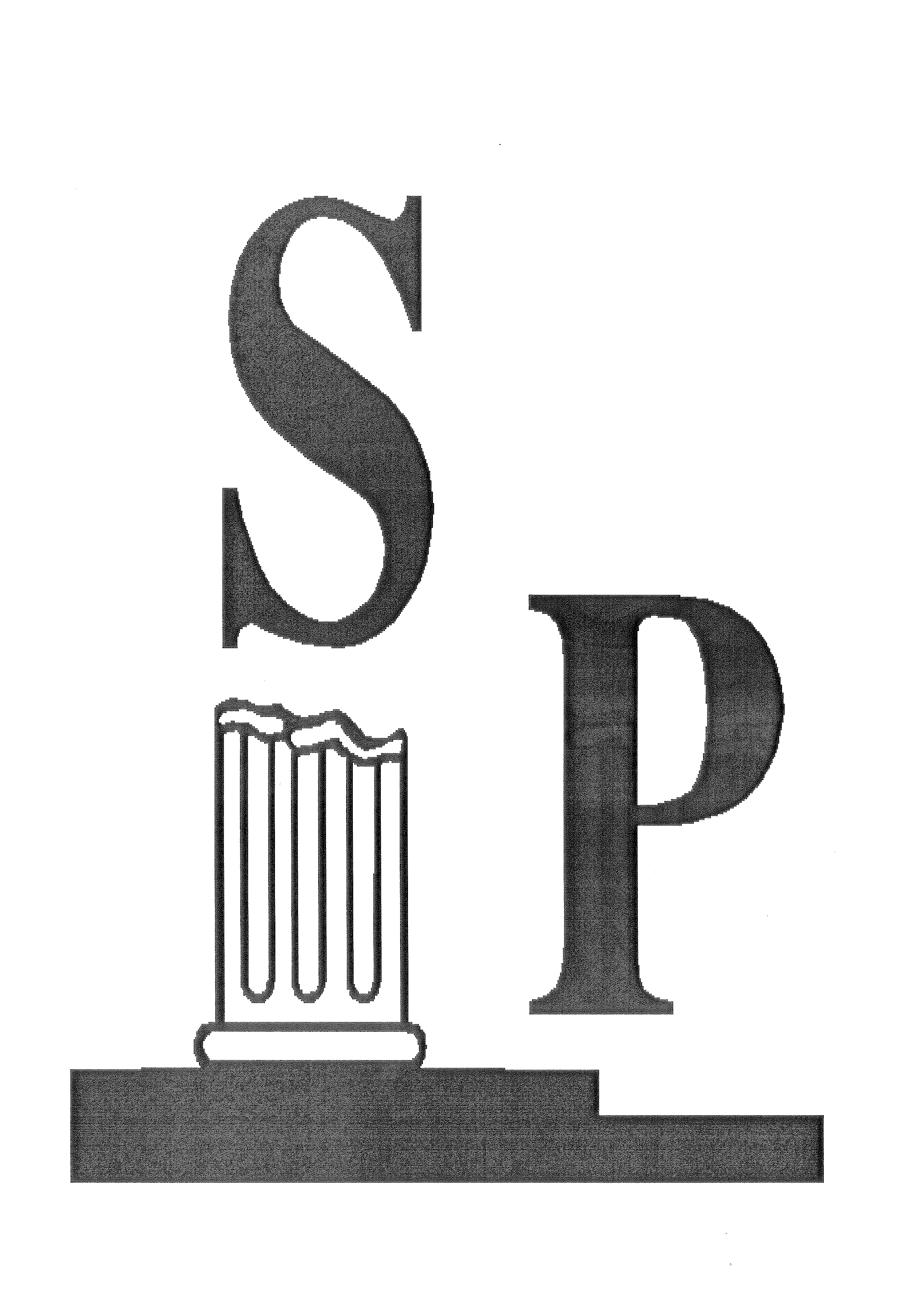 k zastoupení člena na Valné hromadě Sdružení pohřebnictví v ČR, z.s., konající se 23. března 2019Touto plnou mocí, kterou udělil zmocnitelčlen-fyzická osoba */označtejméno a příjmení:………………………………………………………………………………………………….………………… narozen/IČ:………………………………..…………………………………………………………………………….……………….bytem/místo podnikání:……..………………………………………….………………………………………………………       jako člen Sdružení pohřebnictví v ČR číslo:……………………………………………………………………….člen-právnická osoba */označtenázev:…………………………………………………………………….………………………………………………………………….IČ: …………………………………………………………………….………………………………………………………………………..sídlo:………………………………………………………………….………………………………………………………………………zapsaná u KS:…………………………………….……………………..odd………………. vložka:………………………..zastoupená:………………………………………………………..…………………………………………………………………….jako člen Sdružení pohřebnictví v ČR číslo:………………………………………….…………..………………..je zplnomocněn(a) pan(í)    jméno a příjmení:……………………………………………..……………………………………….……………………………..narozen: ..…………………………………………………….……………………………………………………………………………bytem: …………………………………………………………….…………………………………………………………………………k zastupování zmocnitele na jednání Valné hromady Sdružení pohřebnictví v ČR, z.s., konané dne 23.3.2019 v Hotelu Skalský dvůr v Lísku, a to zejména k vyjadřování se k projednávaným bodům, k rozhodování hlasováním a k dalším úkonům člena na Valné hromadě. V…………………………………..dne………………………………           								……………………………………………………..								   Podpis, razítko zmocnitele Tuto plnou moc přijímám:V…………………………………..dne………………………………           								…………………………………………………….								        Podpis zmocněnce